كلية التربية بالزلفي تقوم بتفعيل برنامج(نحو صحة أفضل)أقامت كلية التربية بالزلفي "المبنى الإضافي" تفعيل برنامج(نحو صحة أفضل) ممثلة بأمانة النشاط الطلابي ضمن خطتها للأنشطة الطلابية  يوم الخميس 27/1/1436هـ لقسم اللغة العربية تحت إشراف الدكتورة :داليا عبدالباقي  وقسم اللغة الإنجليزية تحت إشراف الدكتورة :مريم الغربي  أولا : قسم اللغة العربية اشتمل البرنامج على التالي:ركن عن الاهتمام بصحة الفم والأسنان شمل مطويات وفرش الأسنان ومعجون الأسنان ومعقمات ومطهرات.ركن الاهتمام بالصحة والعناية بالجسم وشمل منشورات ,مطويات, نماذج من صابون الحمام والمعقمات التي يستخدمها الإنسان للنظافة الشخصيةركن الأطعمة الصحية شمل الفواكه والعصائر والحليب والأطعمة المختلفة.ثانيا : قسم اللغة الإنجليزية اشتمل البرنامج على التالي:مطويات, مجسمات عن الأطعمة الصحية والسعرات الحرارية, شكولاتة ,عصائر ,أغذية صحية.نصائح عن مرض السكري, ميزان للطالبات (الوزن المثالي)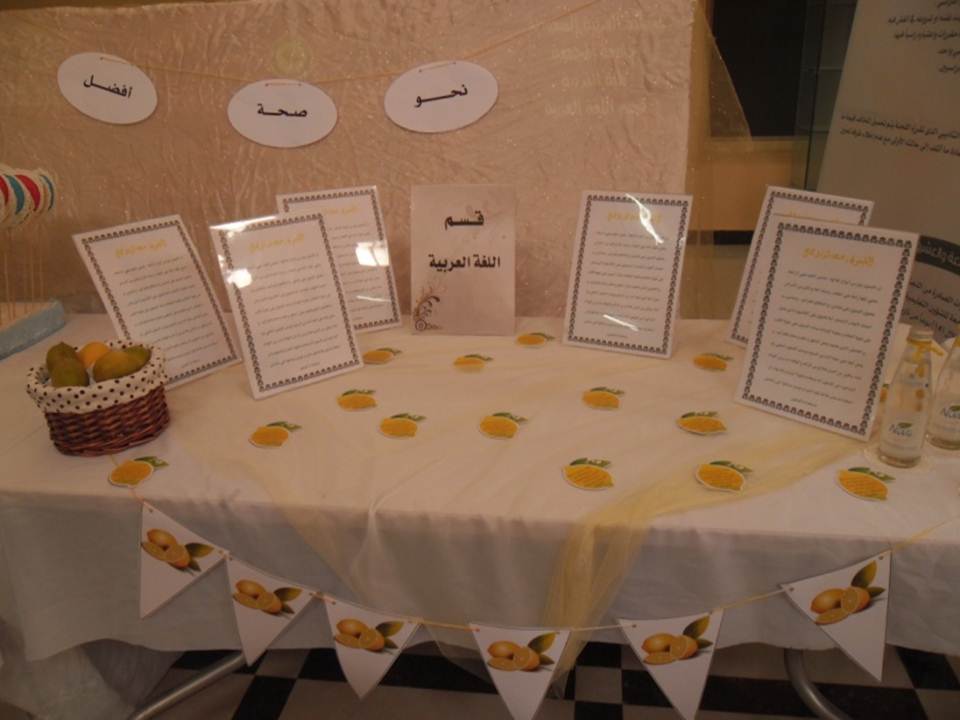 